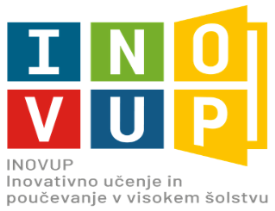 VISOKOŠOLSKE UČITELJE IN SODELAVCE TER DRUGE ZAPOSLENEvabimo na prenos znanja multiplikatorja Profesionalni razvoj visokošolskih učiteljev na University of Latvia IZVAJALKA/IZVAJALEC: izr. prof. dr. Sonja Rutar TERMIN: petek, 30. septembra 2022, od 10.00 do 11.30 TRAJANJE: 2 pedagoški uri   KRAJ USPOSABLJANJA: na daljavo MULTIPLIKATORSKI PRENOS ZNANJA BO OPRAVLJEN NA OSNOVI OBISKA INSTITUCIJ/E:University of LatviaVSEBINA USPOSABLJANJA:  Na usposabljanju bodo predstavljeni strukturni študijski pogoji, sistemska umeščenost profesionalnega razvoja visokošolskih učiteljev na univerzi, vsebine usposabljanj in načrti za razvoj visokošolskih učiteljev v prihodnje. IZIDI USPOSABLJANJA: Udeleženci:se bodo seznanili s strukturnimi študijskimi pogoji na univerzi gostiteljici;bodo imeli možnost za samorefleksijo sistemskih pogojev in načrtovanje sprememb na svojih članicah NAČINI USPOSABLJANJA:   Usposabljanje je zasnovano kot kombinacija predavanja, delavnic, evalvacije ter povratne informacije. DODATNE INFORMACIJE: alenka.andrejasic@upr.si  PRIJAVA NA USPOSABLJANJE:  Rok za prijavo je do zapolnitve prostih mest.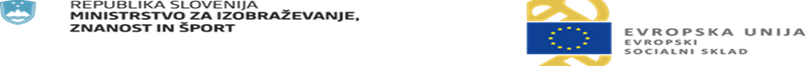 